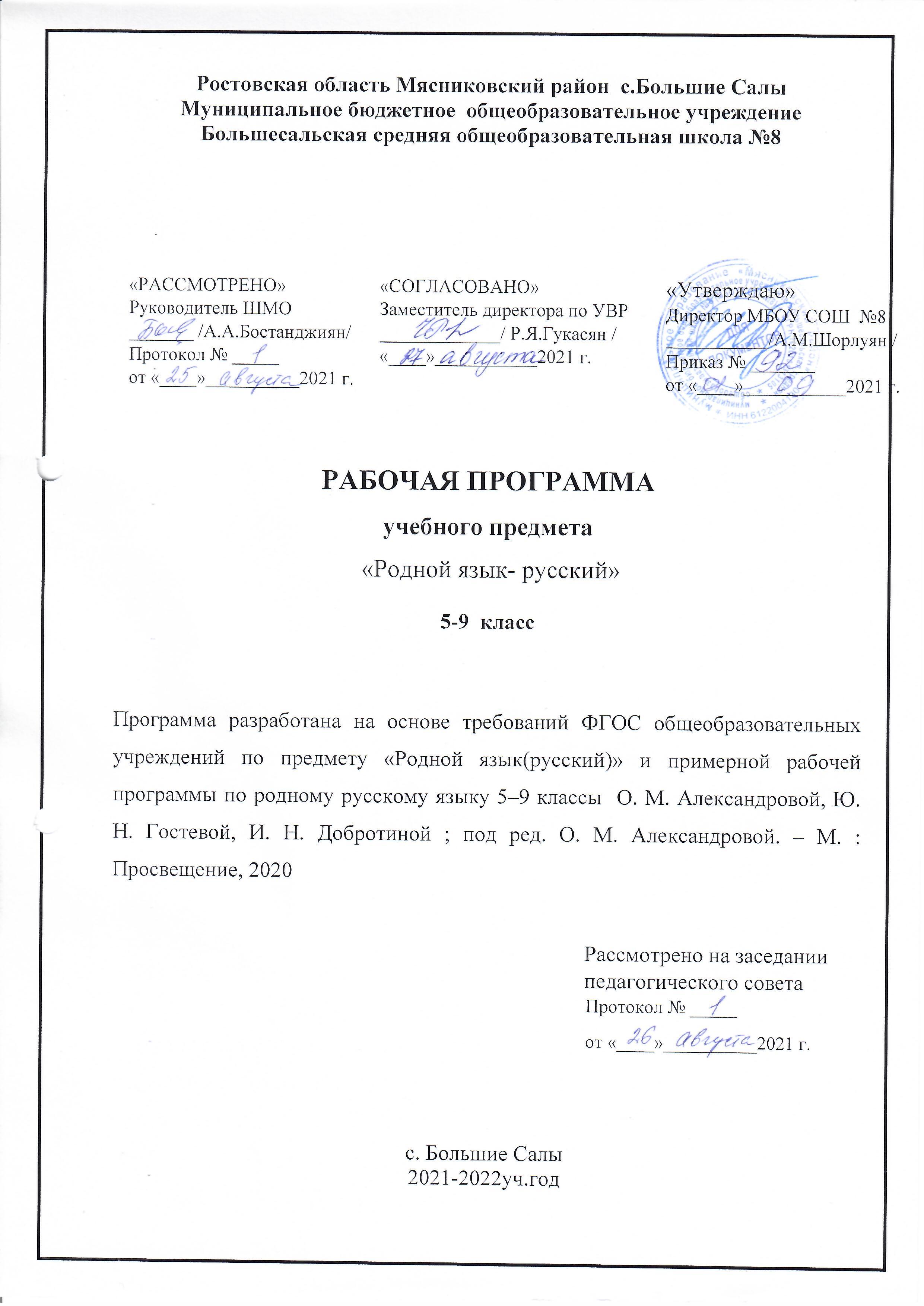 ПЛАНИРУЕМЫЕ РЕЗУЛЬТАТЫ ОСВОЕНИЯ УЧЕБНОГО ПРЕДМЕТА «РУССКИЙ РОДНОЙ ЯЗЫК» 5 «А» КЛАСС Изучение предметной области «Родной язык и родная литература» должно обеспечивать: воспитание ценностного отношения к родному языку и литературе на родном языке как хранителю культуры, включение в культурно-языковое поле своего народа; приобщение к литературному наследию своего народа; формирование причастности к свершениям и традициям своего народа;осознание исторической преемственности поколений, своей ответственности за сохранение культуры народа; обогащение активного и потенциального словарного запаса, развитие у обучающихся культуры владения родным языком во всей полноте его функциональных возможностей в соответствии с нормами устной и письменной речи, правилами речевого этикета; получение знаний о родном языке как системе и как развивающемся явлении, о его уровнях и единицах, о закономерностях его функционирования, освоение базовых понятий лингвистики, формирование аналитических умений в отношении языковых единиц и текстов разных функционально-смысловых типов и жанров.Предметные результаты изучения учебного предмета «Русский родной язык» на уровне основного общего образования должны быть ориентированы на применение знаний, умений и навыков в учебных ситуациях и реальных жизненных условиях и отражать:Понимание взаимосвязи языка, культуры и истории народа, говорящего на нём:осознание роли русского родного языка в жизни общества и государства, в современном мире;осознание роли русского родного языка в жизни человека;осознание языка как развивающегося явления, взаимосвязи исторического развития языка с историей общества;осознание национального своеобразия, богатства, выразительности русского родного языка;понимание и истолкование значения слов с национально-культурным компонентом, правильное употребление их в речи; понимание особенностей употребления слов с суффиксами субъективной оценки в произведениях устного народного творчества и произведениях художественной литературы разных исторических эпох; понимание слов с живой внутренней формой, специфическим оценочно-характеризующим значением; осознание национального своеобразия общеязыковых и художественных метафор, народных и поэтических слов-символов, обладающих традиционной метафорической образностью; распознавание, характеристика.понимание и истолкование значения фразеологических оборотов с национально-культурным компонентом; комментирование истории происхождения таких фразеологических оборотов, уместное употребление их в современных ситуациях речевого общения;понимание и истолкование значения пословиц и поговорок,крылатых слов и выражений; знание источников крылатых слов и выражений; правильное употребление пословиц, поговорок, крылатых слов и выражений в современных ситуациях речевого общения;характеристика лексики с точки зрения происхождения: лексика исконно русская и заимствованная; понимание процессов заимствования лексики как результата взаимодействия национальных культур; характеристика заимствованных слов по языку-источнику (из славянских и неславянских языков), времени вхождения (самые древние и более поздние); распознавание старославянизмов, понимание роли старославянского языка в развитии русского литературного языка; стилистическая характеристика старославянизмов (стилистически нейтральные, книжные, устаревшие);понимание роли заимствованной лексики в современном русском языке; распознавание слов, заимствованных русским языком из языков народов России и мира; общее представление об особенностях освоения иноязычной лексики; определение значения лексических заимствований последних десятилетий; целесообразное употребление иноязычных слов;понимание причин изменений в словарном составе языка, перераспределения пластов лексики между активным и пассивным запасом слов; определение значения устаревших слов с национально-культурным компонентом; определение значения современных неологизмов, характеристика неологизмов по сфере употребления и стилистической окраске;определение различий между литературным языком и диалектами; осознание диалектов как части народной культуры; понимание национально-культурного своеобразия диалектизмов;осознание изменений в языке как объективного процесса; понимание внешних и внутренних факторов языковых изменений; общее представление об активных процессах в современном русском языке;соблюдение норм русского речевого этикета; понимание национальной специфики русского речевого этикета по сравнению с речевым этикетом других народов;использование словарей, в том числе мультимедийных, учитывая сведения о назначении конкретного вида словаря, особенностях строения его словарной статьи: толковых словарей, словарей устаревших слов, словарей иностранных слов, фразеологических словарей, этимологических фразеологических словарей, словарей пословиц и поговорок, крылатых слов и выражений; учебных этимологических словарей; словарей синонимов, антонимов; словарей эпитетов, метафор и сравнений.2.Овладение основными нормами русского литературного языка (орфоэпическими, лексическими, грамматическими, стилистическими), нормами речевого этикета; приобретение опыта использования языковых норм в речевой практике при создании устных и письменных высказываний; стремление к речевому самосовершенствованию, овладение основными стилистическими ресурсами лексики и фразеологии языка:осознание важности соблюдения норм современного русского литературного языка для культурного человека;анализ и оценивание с точки зрения норм современного русского литературного языка чужой и собственной речи; корректировка речи с учетом её соответствия основными нормами литературного языка;соблюдение на письме и в устной речи норм современного русского литературного языка и правил речевого этикета; обогащение активного и потенциального словарного запаса, расширение объёма используемых в речи грамматических средств для свободного выражения мыслей и чувств на родном языке адекватно ситуации и стилю общения;стремление к речевому самосовершенствованию; формирование ответственности за языковую культуру как общечеловеческую ценность;осознанное расширение своей речевой практики, развитие культуры использования русского языка, способности оценивать свои языковые умения, планировать и осуществлять их совершенствование и развитие;соблюдение основных орфоэпических и акцентологических норм современного русского литературного языка: произношение имен существительных‚ прилагательных, глаголов‚ полных причастий‚ кратких форм страдательных причастий прошедшего времени‚ деепричастий‚ наречий; произношение гласных [э]‚ [о] после мягких согласных и шипящих; безударный [о] в словах иностранного происхождения; произношение парных по твердости-мягкости согласных перед [е] в словах иностранного происхождения; произношение безударного [а] после ж и ш; произношение сочетания чн и чт; произношение женских отчеств на -ична, -инична; произношение твердого [н] перед мягкими [ф'] и [в']; произношение мягкого [н] перед ч и щ.; постановка ударения в отдельных грамматических формах имён существительных, прилагательных; глаголов(в рамках изученного); в словоформах с непроизводными предлогами‚ в заимствованных словах;осознание смыслоразличительной роли ударения на примере омографов;различение произносительных различий в русском языке, обусловленных темпом речи и стилями речи;различение вариантов орфоэпической и акцентологической нормы; употребление слов с учётом произносительных вариантов орфоэпической нормы; употребление слов с учётом стилистических вариантов орфоэпической нормы;понимание активных процессов в области произношения и ударения;соблюдение основных лексических норм современного русского литературного языка: правильность выбора слова, максимально соответствующего обозначаемому им предмету или явлению реальной действительности; нормы употребления синонимов‚ антонимов‚ омонимов‚ паронимов; употребление слова в соответствии с его лексическим значением и требованием лексической сочетаемости; употребление терминов в научном стиле речи‚ в публицистике, художественной литературе, разговорной речи; опознавание частотных примеров тавтологии и плеоназма;различение стилистических вариантов лексической нормы; употребление имён существительных, прилагательных, глаголов с учётом стилистических вариантов лексической нормы;употребление синонимов, антонимов‚ омонимов с учётом стилистических вариантов лексической нормы;различение типичных речевых ошибок;редактирование текста с целью исправления речевых ошибок;выявление и исправление речевых ошибок в устной речи;соблюдение основных грамматических норм современного русского литературного языка: употребление заимствованных несклоняемых имен существительных; сложных существительных; имён собственных (географических названий); аббревиатур‚ обусловленное категорией рода; употребление заимствованных несклоняемых имён существительных; склонение русских и иностранных имен и фамилий; названий географических объектов‚ употребление отдельных грамматических форм имен существительных, прилагательных (в рамках изученного);склонение местоимений‚ порядковых и количественных числительных; употребление отдельных форм имен существительных в соответствии с типом склонения, родом, принадлежностью к разряду одушевленности – неодушевленности; словоизменение отдельных форм множественного числа имени существительного‚ глаголов 1 лица единственного числа настоящего и будущего времени; формообразование глаголов совершенного и несовершенного вида‚ форм глаголов в повелительном наклонении; употребление имен прилагательных в формах сравнительной степени‚ в краткой форме‚ употребление в речи однокоренных слов разных частей речи; согласование сказуемого с подлежащим, имеющим в своем составе количественно-именное сочетание; согласование сказуемого с подлежащим, выраженным существительным со значением лица женского рода; согласование сказуемого с подлежащим, выраженным сочетанием числительного и существительным; согласование определения в количественно-именных сочетаниях с числительными; построение словосочетаний по типу согласования; управление предлогов благодаря, согласно, вопреки; употребление предлогов о‚ по‚ из‚ с в составе словосочетания‚ употребление предлога по с количественными числительными в словосочетаниях с распределительным значением; построение простых предложений с причастными и деепричастными оборотами‚ предложений с косвенной речью‚ сложных предложений разных видов;определение типичных грамматических ошибок в речи;различение вариантов грамматической нормы: литературных и разговорных форм именительного падежа множественного числа существительных мужского рода‚ форм существительных мужского рода множественного числа с окончаниями –а(-я), -ы(и)‚ различающихся по смыслу‚ литературных и разговорных форм глаголов‚ причастий‚ деепричастий‚ наречий;различение вариантов грамматической синтаксической нормы‚ обусловленных грамматической синонимией словосочетаний‚ простых и сложных предложений;правильное употребление имён существительных, прилагательных, глаголов с  учётом вариантов грамматической нормы;правильное употребление синонимических грамматических конструкций с учётом смысловых и стилистических особенностей; редактирование текста с целью исправления грамматических ошибок;выявление и исправление грамматических ошибок в устной речи;соблюдение основных норм русского речевого этикета: этикетные формы и формулы обращения; этикетные формы обращения в официальной и неофициальной речевой ситуации; современные формулы обращения к незнакомому человеку; употребление формы «он»; соблюдение этикетных форм и устойчивых формул‚ принципов  этикетного  общения, лежащих в основе национального речевого этикета;соблюдение русской этикетной вербальной и невербальной манеры общения;использование в общении этикетных речевых тактик и приёмов‚ помогающих противостоять речевой агрессии;использование при общении в электронной среде этики и русского речевого этикета;соблюдение норм русского этикетного речевого поведения в ситуациях делового общения;понимание активных процессов в русском речевом этикете;соблюдение основных орфографических норм современного русского литературного языка(в рамках изученного в основном курсе);соблюдение основных пунктуационных норм современного русского литературного языки(в рамках изученного в основном курсе);использование толковых, в том числе мультимедийных, словарей для определения лексического значения слова, особенностей употребления; использование орфоэпических, в том числе мультимедийных, орфографических словарей для определения нормативного произношения слова; вариантов произношения;использование словарей синонимов, антонимов‚ омонимов‚ паронимов для уточнения значения слов, подбора к ним синонимов, антонимов‚ омонимов‚ паронимов, а также в процессе редактирования текста;использование грамматических словарей и справочников для уточнения нормы формообразования, словоизменения и построения словосочетания и предложения; опознавания вариантов грамматической нормы; в процессе редактирования текста;использование орфографических словарей и справочников по пунктуации для определения нормативного написания слов и постановки знаков препинания в письменной речи.3.Совершенствование различных видов устной и письменной речевой деятельности (говорения и слушания, чтения и письма, общения при помощи современных средств устной и письменной коммуникации):владение различными видами слушания (детальным, выборочным‚ ознакомительным, критическим‚ интерактивным) монологической речи, учебно-научных, художественных, публицистических текстов различных функционально-смысловых типов речи;владение различными видами чтения (просмотровым, ознакомительным, изучающим, поисковым) учебно-научных, художественных, публицистических текстов различных функционально-смысловых типов речи;умение дифференцировать и интегрировать информацию прочитанного и прослушанного текста: отделять главные факты от второстепенных; классифицировать фактический материал по определённому признаку; выделять наиболее существенные факты; устанавливать логическую связь между выявленными фактами;умение соотносить части прочитанного и прослушанного текста: устанавливать причинно-следственные отношения, логические связи между абзацами и частями текста и определять средства их выражения;  определять начало и конец темы; выявлять логический план текста;проведение анализа прослушанного или прочитанного текста с точки зрения его композиционных особенностей, количества микротем; основных типов текстовых структур (индуктивные, дедуктивные, рамочные/ дедуктивно-индуктивные, стержневые/индуктивно-дедуктивные);владение умениями информационной переработки прослушанного или прочитанного текста; приёмами работы с заголовком текста, оглавлением, списком литературы, примечаниями и т.д.; основными способами и средствами получения, переработки и преобразования информации (аннотация, конспект); использование графиков, диаграмм, схем для представления информации;владение правилами информационной безопасности при общении в социальных сетях;уместное использование коммуникативных стратегий и тактик устного общения: убеждение, комплимент, уговаривание, похвала, самопрезентация, просьба, принесение извинений, поздравление; и др., сохранение инициативы в диалоге, уклонение от инициативы, завершение диалога и др.участие в беседе, споре, владение правилами корректного речевого поведения в споре;умение строить устные учебно-научные сообщения (ответы на уроке) различных видов (ответ-анализ, ответ-обобщение, ответ-добавление, ответ-группировка), рецензию на проектную работу одноклассника, доклад; принимать участие в учебно-научной дискуссии;владение умениями учебно-делового общения: убеждения собеседника; побуждения собеседника к действию; информирования об объекте; объяснения сущности объекта; оценки; создание устных и письменных текстов описательного типа: определение, дефиниция, собственно описание, пояснение; создание устных и письменных текстов аргументативного типа (рассуждение, доказательство, объяснение) с использованием различных способов аргументации, опровержения доводов оппонента (критика тезиса, критика аргументов, критика демонстрации); оценка причин неэффективной аргументации в учебно-научном общении; создание текста как результата проектной (исследовательской) деятельности; оформление реферата в письменной форме и представление его в устной форме;чтение, комплексный анализ и создание текстов публицистических жанров(девиз, слоган, путевые записки, проблемный очерк; тексты рекламных объявлений);чтение, комплексный анализ и интерпретация текстов фольклора и художественных текстов или их фрагментов (народных и литературных сказок, рассказов, загадок, пословиц, притч и т.п.); определение фактуальной и подтекстовой информации текста, его сильных позиций; создание объявлений (в устной и письменной форме); деловых писем;оценивание устных и письменных речевых высказываний с точки зрения их эффективности, понимание основных причин коммуникативных неудач и объяснение их; оценивание собственной и чужой речи с точки зрения точного, уместного и выразительного словоупотребления;редактирование собственных текстов с целью совершенствования их содержания и формы; сопоставление чернового и отредактированного текстов.Личностные, метапредметные и предметные результаты освоения предмета. Личностные результаты освоения программы:1. Российская гражданская идентичность (патриотизм, уважение к Отечеству, к прошлому и настоящему многонационального народа России,  чувство ответственности и долга перед Родиной, идентификация себя в качестве гражданина России, субъективная значимость использования русского языка и языков народов России, осознание и ощущение личностной сопричастности судьбе российского народа). Осознание этнической принадлежности, знание истории, языка, культуры своего народа, своего края, основ культурного наследия народов России и человечества (идентичность человека с российской многонациональной культурой, сопричастность истории народов и государств, находившихся на территории современной России); Осознанное, уважительное и доброжелательное отношение к истории, культуре, традициям, языкам, ценностям народов России и народов мира.2. Готовность и способность обучающихся к саморазвитию и самообразованию на основе мотивации к обучению и познанию; 3. Понимание  родного языка и родной литературы как одной из основных национально-культурных ценностей русского народа, определяющей роли родного языка в развитии интеллектуальных, творческих способностей и моральных качеств личности, его значения в процессе получения школьного образования; анализ общих сведений о лингвистике как науке и ученых-русистах; об основных нормах русского литературного языка; способность обогащать свой словарный запас; формировать навыки анализа и оценки языковых явлений и фактов; умение пользоваться различными лингвистическими словарями.            4.Осознание эстетической ценности русского языка; уважительное отношение к родному языку, гордость за него; потребность сохранить чистоту русского языка как явления национальной культуры; стремление к речевому самосовершенствованию.             5.Получение достаточного объема словарного запаса и усвоенных грамматических средств для свободного выражения мыслей и чувств в процессе речевого общения; способность к самооценке на основе наблюдения за собственной и чужой речью.  6. Формирование нравственных чувств и нравственного поведения, осознанного и ответственного отношения к собственным поступкам (способность к нравственному самосовершенствованию; уважительное отношение к религиозным чувствам, взглядам людей или их отсутствию; знание основных норм морали, нравственных, духовных идеалов, хранимых в культурных традициях народов России, готовность на их основе к сознательному самоограничению в поступках, поведении). Сформированность ответственного отношения к учению; уважительного отношения к труду. Осознание значения семьи в жизни человека и общества, принятие ценности семейной жизни, уважительное и заботливое отношение к членам своей семьи.7. Осознанное, уважительное и доброжелательное отношение к другому человеку, его мнению, мировоззрению, культуре, языку, вере, гражданской позиции. Готовность и способность вести диалог с другими людьми и достигать в нем взаимопонимания. 8. Освоенность социальных норм, правил поведения, ролей и форм социальной жизни в группах и сообществах ( интериоризация ценностей созидательного отношения к окружающей действительности, ценностей социального творчества, ценности продуктивной организации совместной деятельности, самореализации в группе и организации, ценности «другого» как равноправного партнера, формирование компетенций анализа, проектирования, организации деятельности, рефлексии изменений, способов взаимовыгодного сотрудничества, способов реализации собственного лидерского потенциала).9. Сформированность ценности здорового и безопасного образа жизни. 10. Развитость эстетического сознания через освоение художественного наследия народов России и мира, творческой деятельности эстетического характера (способность понимать художественные, научные и публицистические тексты, отражающие разные этнокультурные традиции; эстетическое, эмоционально-ценностное видение окружающего мира; способность к эмоционально-ценностному освоению мира, самовыражению и ориентации в художественном и нравственном пространстве культуры; уважение к истории культуры своего Отечества, выраженной в том числе в понимании красоты человека.11. Сформированность основ экологической культуры.Метапредметные результатыРегулятивные УУДУмение самостоятельно определять цели обучения, ставить и формулировать новые задачи в учебе и познавательной деятельности, развивать мотивы и интересы своей познавательной деятельности. Обучающийся сможет:анализировать существующие и планировать будущие образовательные результаты;идентифицировать собственные проблемы и определять главную проблему;ставить цель деятельности на основе определенной проблемы и существующих возможностей;формулировать учебные задачи как шаги достижения поставленной цели деятельности;обосновывать целевые ориентиры и приоритеты ссылками на ценности, указывая и обосновывая логическую последовательность шагов.Умение самостоятельно планировать пути достижения целей, в том числе альтернативные, осознанно выбирать наиболее эффективные способы решения учебных и познавательных задач. Обучающийся сможет:обосновывать и осуществлять выбор наиболее эффективных способов решения учебных и познавательных задач;выбирать из предложенных вариантов и самостоятельно искать средства и ресурсы для решения задачи и достижения цели;составлять план решения проблемы (выполнения проекта, проведения исследования);определять потенциальные затруднения при решении учебной и познавательной задачи и находить средства для их устранения.Умение соотносить свои действия с планируемыми результатами, осуществлять контроль своей деятельности в процессе достижения результата, определять способы действий в рамках предложенных условий и требований, корректировать свои действия в соответствии с изменяющейся ситуацией. Обучающийся сможет:определять совместно с педагогом критерии планируемых результатов и критерии оценки своей учебной деятельности;отбирать инструменты для оценивания своей деятельности, осуществлять самоконтроль своей деятельности в рамках предложенных условий и требований;оценивать свою деятельность, аргументируя причины достижения или отсутствия планируемого результата;работая по своему плану, вносить коррективы в текущую деятельность на основе анализа изменений ситуации для получения запланированных характеристик результата;Умение оценивать правильность выполнения учебной задачи, собственные возможности ее решения. Обучающийся сможет:определять критерии правильности выполнения учебной задачи;свободно пользоваться выработанными критериями оценки и самооценки, исходя из цели и имеющихся средств, различая результат и способы действий;фиксировать и анализировать динамику собственных образовательных результатов.Владение основами самоконтроля, самооценки, принятия решений и осуществления осознанного выбора в учебной и познавательной деятельности.Познавательные УУД1.Умение определять понятия, создавать обобщения, устанавливать аналогии, классифицировать, самостоятельно выбирать основания и критерии для классификации, устанавливать причинно-следственные связи, строить логическое рассуждение, умозаключение (индуктивное, дедуктивное, по аналогии) и делать выводы. Обучающийся сможет:подбирать слова, соподчиненные ключевому слову, определяющие его признаки и свойства;выстраивать логическую цепочку, состоящую из ключевого слова и соподчиненных ему слов;выделять общий признак двух или нескольких предметов или явлений и объяснять их сходство;объединять предметы и явления в группы по определенным признакам, сравнивать, классифицировать и обобщать факты и явления;выделять явление из общего ряда других явлений;определять обстоятельства, которые предшествовали возникновению связи между явлениями, из этих обстоятельств выделять определяющие, способные быть причиной данного явления, выявлять причины и следствия явлений;строить рассуждение от общих закономерностей к частным явлениям и от частных явлений к общим закономерностям;строить рассуждение на основе сравнения предметов и явлений, выделяя при этом общие признаки;излагать полученную информацию;подтверждать вывод собственной аргументацией или самостоятельно полученными данными.2.Смысловое чтение. Обучающийся сможет:находить в тексте требуемую информацию (в соответствии с целями своей деятельности);ориентироваться в содержании текста, понимать целостный смысл текста, структурировать текст;устанавливать взаимосвязь описанных в тексте событий, явлений, процессов;определять идею текста;преобразовывать текст;оценивать содержание и форму текста.3.Формирование и развитие экологического мышления, умение применять его в познавательной, коммуникативной, социальной практике и профессиональной ориентации. Обучающийся сможет:выражать свое отношение к природе через рисунки, сочинения, проектные работы.4. Развитие мотивации к овладению культурой активного использования словарей и других поисковых систем. Обучающийся сможет:определять необходимые ключевые поисковые слова и запросы;осуществлять взаимодействие с электронными поисковыми системами, словарями;формировать множественную выборку из поисковых источников для объективизации результатов поиска.Коммуникативные УУД1.Умение организовывать учебное сотрудничество и совместную деятельность с учителем; работать индивидуально и в группе: находить общее решение и разрешать конфликты на основе согласования позиций и учета интересов; формулировать, аргументировать и отстаивать свое мнение. Обучающийся сможет:играть определенную роль в совместной деятельности;принимать позицию собеседника,  понимая позицию другого, различать в его речи: мнение (точку зрения), доказательство (аргументы), гипотезы;организовывать учебное взаимодействие в группе (определять общие цели, распределять роли, договариваться друг с другом);устранять в рамках диалога разрывы в коммуникации, обусловленные непониманием и неприятием со стороны собеседника задачи, формы или содержания диалога.2.Умение осознанно использовать речевые средства в соответствии с задачей коммуникации для выражения своих чувств, мыслей и потребностей для планирования и регуляции своей деятельности; владение устной и письменной речью, монологической контекстной речью. Обучающийся сможет:отбирать и использовать речевые средства в процессе коммуникации с другими людьми (диалог в паре, в малой группе);представлять в устной или письменной форме развернутый план собственной деятельности;соблюдать нормы публичной речи, регламент в монологе и дискуссии в соответствии с коммуникативной задачей;принимать решение в ходе диалога и согласовывать его с собеседником;создавать письменные оригинальные тексты с использованием необходимых речевых средств;использовать вербальные и невербальные средства или наглядные материалы, подготовленные  под руководством учителя;делать оценочный вывод о достижении цели коммуникации непосредственно после завершения коммуникативного контакта и обосновывать его.3.Формирование и развитие компетентности в области использования информационно-коммуникационных технологий (далее – ИКТ). Обучающийся сможет:целенаправленно искать и использовать информационные ресурсы, необходимые для решения учебных и практических задач с помощью средств ИКТ;выбирать, строить и использовать адекватную информационную модель для передачи своих мыслей средствами естественных и формальных языков в соответствии с условиями коммуникации;использовать компьютерные технологии (включая выбор адекватных задаче инструментальных программно-аппаратных средств и сервисов) для решения информационных и коммуникационных учебных задач, в том числе: написание писем, сочинений, докладов, рефератов, создание презентаций); создавать информационные ресурсы разного типа и для разных аудиторий, соблюдать информационную гигиену и правила информационной безопасности.При изучении литературы обучающиеся усовершенствуют приобретенные на первом уровне навыки работы с информацией и пополнят их. Они смогут работать с текстами, преобразовывать и интерпретировать содержащуюся в них информацию, в том числе:• систематизировать, сопоставлять, анализировать, обобщать и интерпретировать информацию, содержащуюся в готовых информационных объектах;• выделять главную и избыточную информацию, выполнять смысловое свертывание выделенных фактов, мыслей; представлять информацию в сжатой словесной форме (в виде плана или тезисов) и в наглядно-символической форме (в виде таблиц, графических схем и диаграмм, карт понятий — концептуальных диаграмм, опорных конспектов);• заполнять и дополнять таблицы, схемы.В ходе изучения произведений  родной литературы обучающиеся приобретут опыт проектной деятельности как особой формы учебной работы, способствующей воспитанию самостоятельности, инициативности. В ходе реализации исходного замысла на практическом уровне овладеют умением выбирать адекватные стоящей задаче средства, принимать решения, в том числе и в ситуациях неопределенности. Предметные результатыУченик научится:1)взаимодействовать с окружающими людьми в ситуациях формального и неформального межличностного и межкультурного общения;2) понимание определяющей роли языка в развитии интеллектуальных и творческих способностей личности в процессе образования и самообразования;3) использовать коммуникативно-эстетические возможности родного языка;4)проводить различные виды анализа слова (фонетического, морфемного, словообразовательного, лексического, морфологического), синтаксического анализа словосочетания и предложения, а также многоаспектного анализа текста;5) использовать в речевой практике при создании устных и письменных высказываний стилистические ресурсы лексики и фразеологии родного языка, основные нормы родного языка (орфоэпические, лексические, грамматические, орфографические, пунктуационные), нормы речевого этикета и стремиться к речевому самосовершенствованию;6)осознавать значимость чтения и изучения родной литературы для своего дальнейшего развития; испытывать потребность в систематическом чтении как средстве познания мира и себя в этом мире, гармонизации отношений человека и общества, многоаспектного диалога;7) воспринимать родную литературу как одну из основных национально-культурных ценностей народа, как особого способа познания жизни;8) осознавать коммуникативно-эстетические возможности родного языка на основе изучения выдающихся произведений культуры своего народа, российской и мировой культуры;Ученик получит возможность научиться:1)систематизировать  научные знания о родном языке; осознавать взаимосвязь его уровней и единиц; освоение базовых понятий лингвистики, основных единиц и грамматических категорий родного языка;2) использовать активный и потенциальный словарный запас, использовать в речи грамматические средства для свободного выражения мыслей и чувств на родном языке адекватно ситуации и стилю общения;3)ответственности за языковую культуру как общечеловеческую ценность.4)аргументировать свое мнение и оформлять его словесно в устных и письменных высказываниях разных жанров, создавать развернутые высказывания аналитического и интерпретирующего характера, участвовать в обсуждении прочитанного, сознательно планировать свое досуговое чтение;5) понимать литературные художественные произведения, отражающие разные этнокультурные традиции;6) овладеть процедурами смыслового и эстетического анализа текста на основе понимания принципиальных отличий литературного художественного текста от научного, делового, публицистического и т.п., уметь воспринимать, анализировать, критически оценивать и интерпретировать прочитанное, осознавать художественную картину жизни, отраженную в литературном произведении, на уровне не только эмоционального восприятия, но и интеллектуального осмысления.Содержание учебного ПРЕДМЕТА «Русский РОДНОЙ язык»5 классРаздел 1. Язык и культура (7 ч).Русский язык – национальный язык русского народа. Роль родного языка в жизни человека. Русский язык в жизни общества и государства. Бережное отношение к родному языку как одно из необходимых качеств современного культурного человека. Русский язык – язык русской художественной литературы.Язык как зеркало национальной культуры. Слово как хранилище материальной и духовной культуры народа. Слова, обозначающие предметы и явления традиционного русского быта (национальную одежду, пищу, игры, народные танцы и т.п.), слова с национально-культурным компонентом значения (символика числа, цвета и т.п.), народно-поэтические символы, народно-поэтические эпитеты (за тридевять земель, цветущая калина – девушка, тучи – несчастья, полынь, веретено, ясный сокол, красна девица, рόдный батюшка), прецедентные имена (Илья Муромец, Василиса Прекрасная, Иван-Царевич, сивка-бурка, жар-птица, и т.п.) в русских народных и литературных сказках, народных песнях, былинах, художественной литературе. Крылатые слова и выражения (прецедентные тексты) из русских народных и литературных сказок (битый небитого везёт; по щучьему велению; сказка про белого бычка; ни в сказке сказать, ни пером описать; при царе Горохе; золотая рыбка; а ткачиха с поварихой, с сватьей бабой Бабарихой и др.), источники, значение и употребление в современных ситуациях речевого общения. Русские пословицы и поговорки как воплощение опыта, наблюдений, оценок, народного ума и особенностей национальной культуры народа. Загадки. Метафоричность русской загадки.Краткая история русской письменности. Создание славянского алфавита.Особенности русской интонации, темпа речи по сравнению с другими языками. Особенности жестов и мимики в русской речи, отражение их в устойчивых выражениях (фразеологизмах) (надуть щёки, вытягивать шею, всплеснуть руками и др.) в сравнении с языком жестов других народов. Слова с суффиксами субъективной оценки как изобразительное средство. Уменьшительно-ласкательные формы как средство выражения задушевности и иронии. Особенности употребления слов с суффиксами субъективной оценки в произведениях устного народного творчества и произведениях художественной литературы разных исторических эпох.Ознакомление с историей и этимологией некоторых слов.  Слово как хранилище материальной и духовной культуры народа. Национальная специфика слов с живой внутренней формой (черника, голубика, земляника, рыжик). Метафоры общеязыковые и художественные, их национально-культурная специфика. Метафора, олицетворение, эпитет как изобразительные средства. Поэтизмы и слова-символы, обладающие традиционной метафорической образностью, в поэтической речи.Слова со специфическим оценочно-характеризующим значением. Связь определённых наименований с некоторыми качествами, эмоциональными состояниями и т.п. человека (барышня – об изнеженной, избалованной девушке; сухарь – о сухом, неотзывчивом человеке; сорока – о болтливой женщине и т.п., лиса – хитрая для русских, но мудрая для эскимосов; змея – злая, коварная для русских, символ долголетия, мудрости – в тюркских языках и т.п.).Русские имена. Имена исконные и заимствованные, краткие сведения по их этимологии. Имена, которые не являются исконно русскими, но воспринимаются как таковые. Имена традиционные и новые. Имена популярные и устаревшие. Имена с устаревшей социальной окраской. Имена, входящие в состав пословиц и поговорок, и имеющие в силу этого определённую стилистическую окраску.Общеизвестные старинные русские города. Происхождение их названий. Раздел 2. Культура речи (4 час).Основные орфоэпические нормы современного русского литературного языка. Понятие о варианте нормы. Равноправные и допустимые варианты произношения. Нерекомендуемые и неправильные варианты произношения. Запретительные пометы в орфоэпических словарях.Постоянное и подвижное ударение в именах существительных; именах прилагательных, глаголах.Омографы: ударение как маркёр смысла слова: пАрить — парИть, рОжки — рожкИ, пОлки — полкИ, Атлас — атлАс.Произносительные варианты орфоэпической нормы: (було[ч’]ная — було[ш]ная, же[н’]щина — же[н]щина, до[жд]ём — до[ж’]ём и под.).Произносительные варианты на уровне словосочетаний (микроволнОвая печь – микровОлновая терапия).Роль звукописи в художественном тексте.Основные лексические нормы современного русского литературного языка. Основные нормы словоупотребления: правильность выбора слова, максимально соответствующего обозначаемому им предмету или явлению реальной действительности.Лексические нормы употребления имён существительных, прилагательных, глаголовв современном русском литературном языке.Стилистические варианты нормы (книжный, общеупотребительный‚ разговорный и просторечный) употребления имён существительных, прилагательных, глаголов в речи(кинофильм — кинокартина — кино – кинолента, интернациональный — международный, экспорт — вывоз, импорт — ввоз‚ блато — болото, брещи — беречь, шлем — шелом, краткий — короткий, беспрестанный — бесперестанный‚ глаголить – говорить – сказать – брякнуть).Основные грамматические нормы современного русского литературного языка. Категория рода: род заимствованных несклоняемых имен существительных (шимпанзе, колибри, евро, авеню, салями, коммюнике); род сложных существительных (плащ-палатка, диван-кровать, музей-квартира);род имен собственных (географических названий);род аббревиатур. Нормативные и ненормативные формы употребления имён существительных.Формы существительных мужского рода множественного числа с окончаниями –а(-я), -ы(и)‚ различающиеся по смыслу: корпуса (здания, войсковые соединения) – корпусы (туловища); образа (иконы) – образы (литературные); кондуктора (работники транспорта) – кондукторы (приспособление в технике); меха (выделанные шкуры) – мехи (кузнечные); соболя (меха) –соболи (животные). Литературные‚ разговорные‚ устарелые и профессиональные особенности формы именительного падежа множественного числа существительных мужского рода (токари – токаря, цехи – цеха, выборы – выбора, тракторы – трактора и др.). Речевой этикетПравила речевого этикета: нормы и традиции. Устойчивые формулы речевого этикета в общении. Обращение в русском речевом этикете. История этикетной формулы обращения в русском языке. Особенности употребления в качестве обращений собственных имён, названий людей по степени родства, по положению в обществе, по профессии, должности; по возрасту и полу. Обращение как показатель степени воспитанности человека, отношения к собеседнику, эмоционального состояния. Обращения в официальной и неофициальной речевой ситуации. Современные формулы обращения к незнакомому человеку. Употребление формы «он».Раздел 3. Речь. Речевая деятельность. Текст (7 ч)Язык и речь. Виды речевой деятельностиЯзык и речь. Точность и логичность речи. Выразительность,  чистота и богатство речи. Средства выразительной устной речи (тон, тембр, темп), способы тренировки (скороговорки).Интонация и жесты. Формы речи: монолог и диалог. Текст как единица языка и речиТекст и его основные признаки. Как строится текст. Композиционные формы описания, повествования, рассуждения. Повествование как тип речи. Средства связи предложений и частей текста.Функциональные разновидности языкаФункциональные разновидности языка. Разговорная речь. Просьба, извинение как жанры разговорной речи. Официально-деловой стиль. Объявление (устное и письменное).Учебно-научный стиль. План ответа на уроке, план текста.Публицистический стиль. Устное выступление. Девиз, слоган. Язык художественной литературы. Литературная сказка. Рассказ.Особенности языка фольклорных текстов. Загадка, пословица. Сказка. Особенности языка сказки (сравнения, синонимы, антонимы, слова с уменьшительными суффиксами и т.д.). Содержание учебного предмета«Русский РОДНОЙ язык»Раздел 1. Язык и культура (6 ч)Краткая история русского литературного языка. Роль церковнославянского (старославянского) языка в развитии русского языка. Национально-культурное своеобразие диалектизмов. Диалекты как часть народной культуры. Диалектизмы. Сведения о диалектных названиях предметов быта, значениях слов, понятиях, не свойственных литературному языку и несущих информацию о способах ведения хозяйства, особенностях семейного уклада, обрядах, обычаях, народном календаре и др. Использование диалектной лексики в произведениях художественной литературы.Лексические заимствования как результат взаимодействия национальных культур. Лексика, заимствованная русским языком из языков народов России и мира. Заимствования из славянских и неславянских языков. Причины заимствований. Особенности освоения иноязычной лексики (общее представление). Роль заимствованной лексики в современном русском языке.Пополнение словарного состава русского языка новой лексикой. Современные неологизмы и их группы по сфере употребления и стилистической окраске.Национально-культурная специфика русской фразеологии. Исторические прототипы фразеологизмов. Отражение во фразеологии обычаев, традиций, быта, исторических событий, культуры и т.п. (начать с азов, от доски до доски, приложить руку и т.п. – информация о традиционной русской грамотности и др.).Раздел 2. Культура речи (6 ч)Основные орфоэпические нормы современного русского литературного языка.Произносительные различия в русском языке, обусловленные темпом речи. Стилистические особенности произношения и ударения (литературные‚ разговорные‚ устарелые и профессиональные).Нормы произношения отдельных грамматических форм; заимствованных слов: ударение в форме род.п. мн.ч. существительных; ударение в кратких формах прилагательных; подвижное ударение в глаголах; ударение в формах глагола прошедшего времени; ударение в возвратных глаголах в формах прошедшего времени м.р.; ударение в формах глаголов II спр. на –ить; глаголы звонить, включить и др. Варианты ударения внутри нормы: баловать – баловать, обеспечение – обеспечение.Основные лексические нормы современного русского литературного языка. Синонимы и точность речи. Смысловые‚ стилистические особенности  употребления синонимов.Антонимы и точность речи. Смысловые‚ стилистические особенности  употребления антонимов.Лексические омонимы и точность речи. Смысловые‚ стилистические особенности  употребления лексических омонимов.Типичные речевые ошибки‚ связанные с употреблением синонимов‚ антонимов и лексических омонимов в речи.Основные грамматические нормы современного русского литературного языка. Категория склонения: склонение русских и иностранных имён и фамилий; названий географических объектов; им.п. мн.ч. существительных на -а/-я и -ы/-и (директора, договоры); род.п. мн.ч. существительных м. и ср.р. с нулевым окончанием и окончанием –ов (баклажанов, яблок, гектаров, носков, чулок); род.п. мн.ч. существительных ж.р. на –ня (басен, вишен, богинь, тихонь, кухонь); тв.п.мн.ч. существительных III склонения; род.п.ед.ч. существительных м.р. (стакан чая – стакан чаю);склонение местоимений‚ порядковых и количественных числительных. Нормативные и ненормативные формы имён существительных. Типичные грамматические ошибки в речи.Нормы употребления форм имен существительных в соответствии с типом склонения (в санаторий – не «санаторию», стукнуть туфлей – не «туфлем»), родом существительного (красного платья – не «платьи»), принадлежностью к разряду – одушевленности – неодушевленности (смотреть на спутника – смотреть на спутник), особенностями окончаний форм множественного числа (чулок, носков, апельсинов, мандаринов, профессора, паспорта и т. д.).Нормы употребления имен прилагательных в формах сравнительной степени (ближайший – не «самый ближайший»), в краткой форме (медлен – медленен, торжествен – торжественен).Варианты грамматической нормы: литературные и разговорные падежные формы имен существительных. Отражение вариантов грамматической нормы в словарях и справочниках.Речевой этикетНациональные особенности речевого этикета. Принципы этикетного общения, лежащие в основе национального речевого этикета: сдержанность, вежливость, использование стандартных речевых формул в стандартных ситуациях общения, позитивное отношение к собеседнику. Этика и речевой этикет. Соотношение понятий этика – этикет – мораль; этические нормы – этикетные нормы – этикетные формы. Устойчивые формулы речевого этикета в общении. Этикетные формулы начала и конца общения. Этикетные формулы похвалы и комплимента. Этикетные формулы благодарности. Этикетные формулы сочувствия‚ утешения. Раздел 3. Речь. Речевая деятельность. Текст (6 ч)Язык и речь. Виды речевой деятельности	Эффективные приёмы чтения. Предтекстовый, текстовый и послетекстовый этапы работы.Текст как единица языка и речиТекст, тематическое единство текста. Тексты описательного типа: определение, дефиниция, собственно описание, пояснение.Функциональные разновидности языкаРазговорная речь. Рассказ о событии, «бывальщины».Учебно-научный стиль. Словарная статья, её строение. Научное сообщение (устный ответ). Содержание и строение учебного сообщения (устного ответа). Структура устного ответа. Различные виды ответов: ответ-анализ, ответ-обобщение, ответ-добавление, ответ-группировка. Языковые средства, которые используются в разных частях учебного сообщения (устного ответа). Компьютерная презентация. Основные средства и правила создания и предъявления презентации слушателям. Публицистический стиль. Устное выступление. Язык художественной литературы. Описание внешности человека.ТЕМАТИЧЕСКОЕ ПЛАНИРОВАНИЕ 5 «А», «Б», «В» КЛАССОВ(Акопян Г. С, Шеряева О.С.)ТЕМАТИЧЕСКОЕ ПЛАНИРОВАНИЕ 6 «А», «Б», «В»  КЛАССОВ(Лалаян Д.М., Шеряева О.С., Акопян Г.С.)№ П\ПИзучаемый раздел, тема урока с учетом рабочей программы воспитанияКоличество часовДатаДата№ П\ПИзучаемый раздел, тема урока с учетом рабочей программы воспитанияКоличество часовПланФактТема 1. Язык и культура (6 часов)Тема 1. Язык и культура (6 часов)Тема 1. Язык и культура (6 часов)Тема 1. Язык и культура (6 часов)Тема 1. Язык и культура (6 часов)1-2Наш родной русский язык. Из истории русской письменности.Международный день распространения грамотности.23Язык – волшебное зеркало мира и национальной культуры. Слово как хранилище материальной и духовной культуры народа14Язык – волшебное зеркало мира и национальной культуры15История в слове: наименования предметов традиционной русской одежды и русского быта16Защита проекта. Меткое слово русской речи: крылатые слова, пословицы, поговорки.1Тема 2. Культура речи (4 часа)Тема 2. Культура речи (4 часа)Тема 2. Культура речи (4 часа)Тема 2. Культура речи (4 часа)Тема 2. Культура речи (4 часа)7Устный опрос.Русская орфоэпия. Нормы произношения и ударения18Речь точная и выразительная. Основные лексические нормы19Речь правильная. Основные грамматические нормы110Речевой этикет. Нормы и традиции.1Тема 3. Речь. Речевая деятельность. Текст. (7 часов)Тема 3. Речь. Речевая деятельность. Текст. (7 часов)Тема 3. Речь. Речевая деятельность. Текст. (7 часов)Тема 3. Речь. Речевая деятельность. Текст. (7 часов)Тема 3. Речь. Речевая деятельность. Текст. (7 часов)11Устный опрос.Язык и речь. Средства выразительной устной речи. Формы речи: монолог и диалог. День матери в России.112Текст и его строение. Композиционные особенности описания, повествования, рассуждения113Функциональные разновидности языка. Разговорная речь. Просьба, извинение114Официально-деловой стиль. Объявление115Научно-учебный подстиль. План ответа на уроке, план текста Публицистический стиль. Устное выступление.116-17Устный опрос. Контрольная работа.Сочинение «Язык есть дух народа».2№ П\ПИзучаемый раздел, тема урока с учетом рабочей программы воспитанияИзучаемый раздел, тема урока с учетом рабочей программы воспитанияКоличество часовДатаДата№ П\ППланФактТема 1. Язык и культура (6 часов)Тема 1. Язык и культура (6 часов)Тема 1. Язык и культура (6 часов)Тема 1. Язык и культура (6 часов)Тема 1. Язык и культура (6 часов)Тема 1. Язык и культура (6 часов)1Краткая история русского литературного языка.Краткая история русского литературного языка.12Роль церковнославянского языка в развитии русского языка.Роль церковнославянского языка в развитии русского языка.13Диалекты как часть народной культуры.Диалекты как часть народной культуры.14Лексические заимствования как результат взаимодействия национальных культур.Лексические заимствования как результат взаимодействия национальных культур.15Защита проекта: заимствование слов в русском языке из английского, французского, немецкого, итальянского и греческого языков.День народного единства.Защита проекта: заимствование слов в русском языке из английского, французского, немецкого, итальянского и греческого языков.День народного единства.16Современные неологизмы и фразеологизмыСовременные неологизмы и фразеологизмы1Тема 2. Культура речи (6 часов)Тема 2. Культура речи (6 часов)Тема 2. Культура речи (6 часов)Тема 2. Культура речи (6 часов)Тема 2. Культура речи (6 часов)Тема 2. Культура речи (6 часов)7Русская орфоэпия. Нормы произношения и ударенияРусская орфоэпия. Нормы произношения и ударения18Речь точная и выразительная. Основные лексические нормыРечь точная и выразительная. Основные лексические нормы19Особенности склонения имён собственныхОсобенности склонения имён собственных110Нормы употребления имен существительных.Нормы употребления имен существительных.111Нормы употребления имен прилагательных, числительных и местоимений. День матери в России.Нормы употребления имен прилагательных, числительных и местоимений. День матери в России.112Нормы употребления имен прилагательных, числительных и местоимений.Нормы употребления имен прилагательных, числительных и местоимений.1Тема 3. Речь. Речевая деятельность. Текст. (5 часов)Тема 3. Речь. Речевая деятельность. Текст. (5 часов)Тема 3. Речь. Речевая деятельность. Текст. (5 часов)Тема 3. Речь. Речевая деятельность. Текст. (5 часов)Тема 3. Речь. Речевая деятельность. Текст. (5 часов)Тема 3. Речь. Речевая деятельность. Текст. (5 часов)13Устный опрос.Язык и речь. Эффективные приёмы чтения.Устный опрос.Язык и речь. Эффективные приёмы чтения.114-15Текст как единица языка и речи. Тематическое единство текста. Функциональные разновидности языка. Разговорная речь. Рассказ о событии, «бывальщины».Текст как единица языка и речи. Тематическое единство текста. Функциональные разновидности языка. Разговорная речь. Рассказ о событии, «бывальщины».216-17Учебно-научный стиль. Научное сообщение. Содержание и строение учебного сообщения. Устный опрос. Контрольная работа.Сочинение на тему: «Язык - сознание народа»Учебно-научный стиль. Научное сообщение. Содержание и строение учебного сообщения. Устный опрос. Контрольная работа.Сочинение на тему: «Язык - сознание народа»2